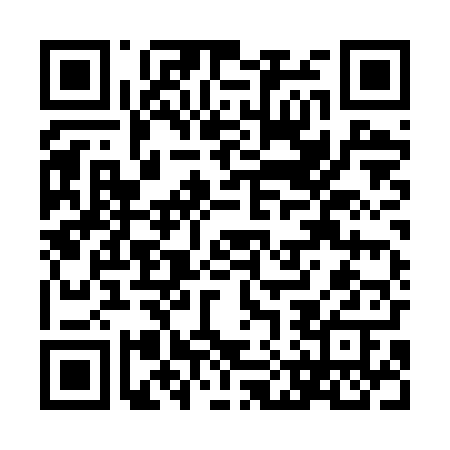 Prayer times for Biadoliny Szlacaheckie, PolandMon 1 Apr 2024 - Tue 30 Apr 2024High Latitude Method: Angle Based RulePrayer Calculation Method: Muslim World LeagueAsar Calculation Method: HanafiPrayer times provided by https://www.salahtimes.comDateDayFajrSunriseDhuhrAsrMaghribIsha1Mon4:196:1312:415:087:098:572Tue4:166:1112:405:107:118:593Wed4:146:0912:405:117:139:014Thu4:116:0712:405:127:149:035Fri4:086:0412:405:137:169:056Sat4:056:0212:395:147:179:077Sun4:036:0012:395:157:199:098Mon4:005:5812:395:167:209:119Tue3:575:5612:385:177:229:1310Wed3:545:5412:385:187:249:1511Thu3:525:5212:385:197:259:1812Fri3:495:5012:385:217:279:2013Sat3:465:4812:375:227:289:2214Sun3:435:4512:375:237:309:2415Mon3:405:4312:375:247:319:2716Tue3:385:4112:375:257:339:2917Wed3:355:3912:365:267:349:3118Thu3:325:3712:365:277:369:3419Fri3:295:3512:365:287:389:3620Sat3:265:3312:365:297:399:3821Sun3:235:3112:365:307:419:4122Mon3:205:2912:355:317:429:4323Tue3:175:2812:355:327:449:4624Wed3:145:2612:355:337:459:4825Thu3:115:2412:355:347:479:5126Fri3:085:2212:355:357:499:5327Sat3:055:2012:355:367:509:5628Sun3:025:1812:345:377:529:5829Mon2:595:1612:345:387:5310:0130Tue2:565:1412:345:397:5510:04